MON CAHIER DEPETITE SECTION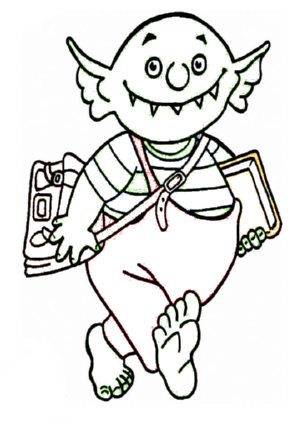 MON CAHIER DEMOYENNE SECTIONMON CAHIER DEGRANDE SECTION